Lesson #10Guided ReadingNative American ArtNative Americans- @ 20 million Native Americans estimated to live in the Americas (North, South and Central America) @ 2,000 groupsEach group developed their own myths, ceremonies, music and visual arts The Arctic Region- @ Northeast Siberia to Eastern Greenland (Think from Alaska to Russia) Inuit- Think EskimosInuit means “the people” or “the real people” Ivory Engravings- used walrus tusks to carve images such as figures or images of everyday lifeMasks- often used in religious ceremonies Would wear masks during dances where they would try to connect with the spirit world Shaman- a religious leaded of the tribe Believed to have healing powers (think medicine man) Would wear a mask during ceremonies and act as the medium or messenger between the spirit world and the Inuit people Hamasta- subgroup of the Shaman, meaning these were more powerful Shaman Supposed to demonstrate magical powers Hamasta Ritual- Held rituals to initiate new members into the tribeDuring ceremonies, new members would be filled with spirits and cause them to jump and scream wildly (Think “Exorcist” type behavior) Potlatch- an elaborate ceremonial feast that occurred after the Hamasta Ritual (Think of a “potluck” where people bring food in celebration of an event) Totem Poles- tall cedar post that is carved and painted with images of animals and humansUsed during potlatch ceremonies by raising them up for everyone to seeOriginate from the Northwest Coast of North America (Think Washington, Oregon and California) The Southwest Region- Around the Mexico area Pueblo- means village Adobe- means sun-dried clay Adobe Pueblo- village made out of sun-dried clay Groups of people would live in small villages or organized settlements, much like a community or town Kiva- found in the Adobe Pueblos located in the “basement” or underground Circular structure that was used for religious rituals Fire pit in the middle of the roomFlat roof with one way entry Sipapu- a hole in the floor of the Kiva This is believed how people first entered the world (Think creation theory, the story or belief where humans came from) 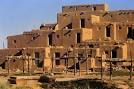 Navajo- Southwestern tribe that was influenced by Spanish and Mexican settlers Artwork consisted of weaving cloth Weaving works considered one of the best in the world because…Close, neat and tight weaving Brilliant and subtle use of colorsIntricate designs 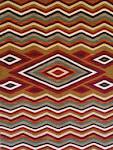 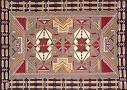 The Great Plains Region- Located in the center of the United States (Think in between the Rocky Mountains to the Mississippi River)Nomads- lived a nomadic life, meaning they traveled from place to place The Great Plains Region was not good for farming or gathering foodFollowed bison and other animals so they could eat/survive Moving from place to place was not practical to create artworks such as pottery or weaving Painted Animal Skins- Plains tribes were highly skilled at creating decorations out of animal skins Skins included… elk and bison hidesUsed for…Clothing RobesShieldsContainers Teepees The Woodland Regions- East of the Mississippi Rive to the East Coast near Atlantic OceanMound Builders- Native American Tribe that built mounds in shapes of animals used for ceremonies and burial rituals The Serpent Mound- the largest and most famous found mound Located in Adams County, Ohio Shape of an uncoiling snakeQuarter (¼) of a mile long Carvings- found during the excavation, or uncovering, of the mounds. Adena Pipe- found in Southern Ohio @ 1000-300 BCE Made of stone Rigid-looking figure @ 8 inches high 